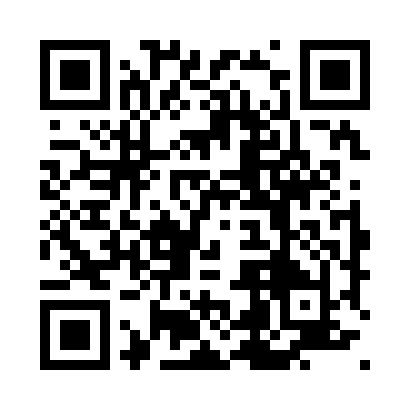 Prayer times for Driehoek, BelgiumWed 1 May 2024 - Fri 31 May 2024High Latitude Method: Angle Based RulePrayer Calculation Method: Muslim World LeagueAsar Calculation Method: ShafiPrayer times provided by https://www.salahtimes.comDateDayFajrSunriseDhuhrAsrMaghribIsha1Wed3:456:141:405:429:0611:242Thu3:426:121:395:439:0811:273Fri3:386:101:395:449:0911:304Sat3:356:091:395:449:1111:335Sun3:316:071:395:459:1211:366Mon3:276:051:395:469:1411:407Tue3:256:031:395:469:1611:438Wed3:246:021:395:479:1711:469Thu3:246:001:395:479:1911:4610Fri3:235:581:395:489:2011:4711Sat3:225:571:395:499:2211:4812Sun3:225:551:395:499:2311:4813Mon3:215:541:395:509:2511:4914Tue3:205:521:395:509:2611:5015Wed3:205:511:395:519:2811:5016Thu3:195:491:395:529:2911:5117Fri3:195:481:395:529:3111:5218Sat3:185:461:395:539:3211:5219Sun3:185:451:395:539:3411:5320Mon3:175:441:395:549:3511:5321Tue3:175:431:395:549:3611:5422Wed3:165:411:395:559:3811:5523Thu3:165:401:395:569:3911:5524Fri3:155:391:395:569:4011:5625Sat3:155:381:395:579:4211:5726Sun3:155:371:405:579:4311:5727Mon3:145:361:405:589:4411:5828Tue3:145:351:405:589:4511:5829Wed3:145:341:405:599:4711:5930Thu3:135:331:405:599:4812:0031Fri3:135:321:406:009:4912:00